Départ Bloc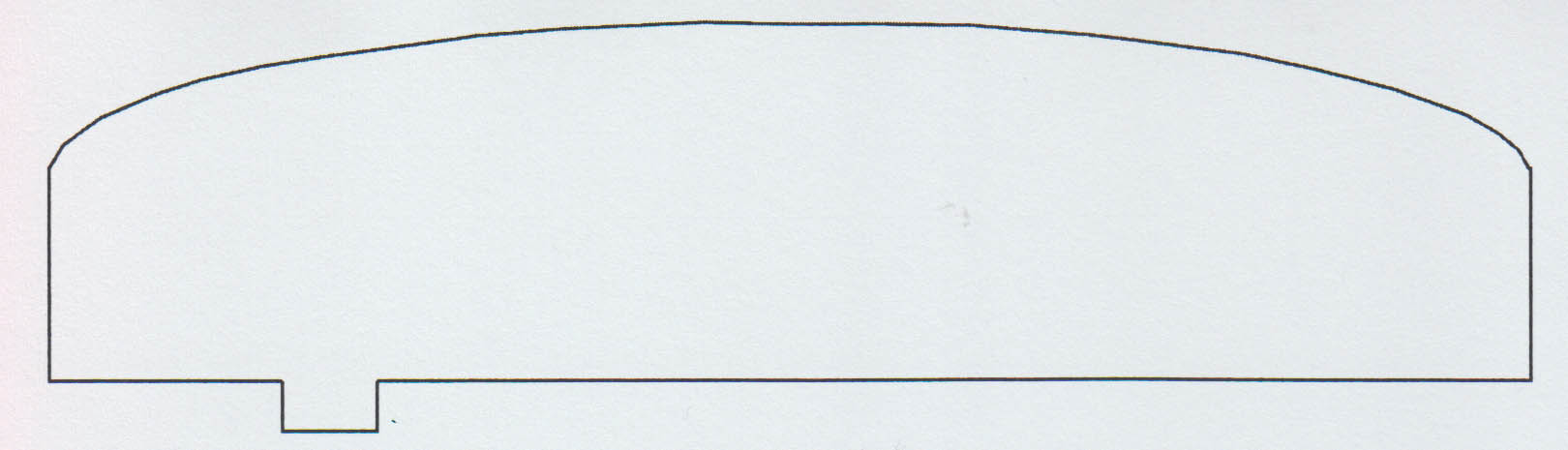 Départ BlocDépart BlocCouleurTexte en noirtexte en brailleNombreViolet foncédéfinir bloc 1bl déf bloc `11Violet foncédéfinir bloc 2bl déf bloc `21Boucle départ jeton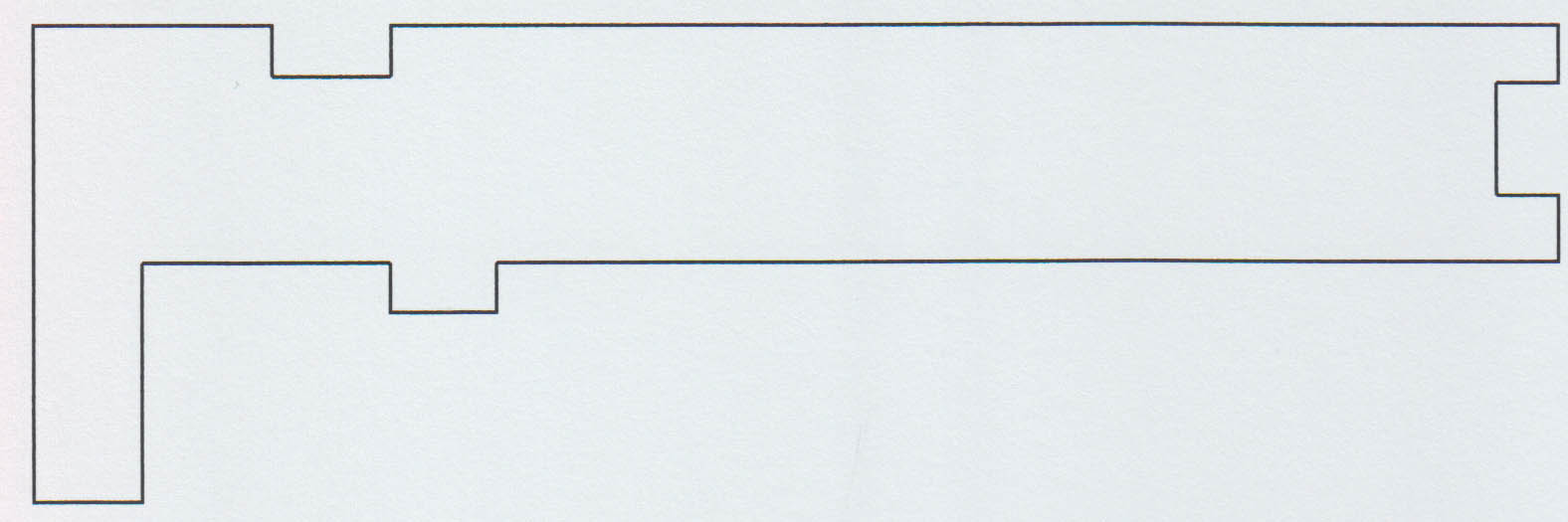 Boucle départ jetonBoucle départ jetonCouleurTexte en noirtexte en braillenombreJaunesi … alorsco si alors2Jaunerépéter jusqu'à …co rép jusqu'à2Départ boucle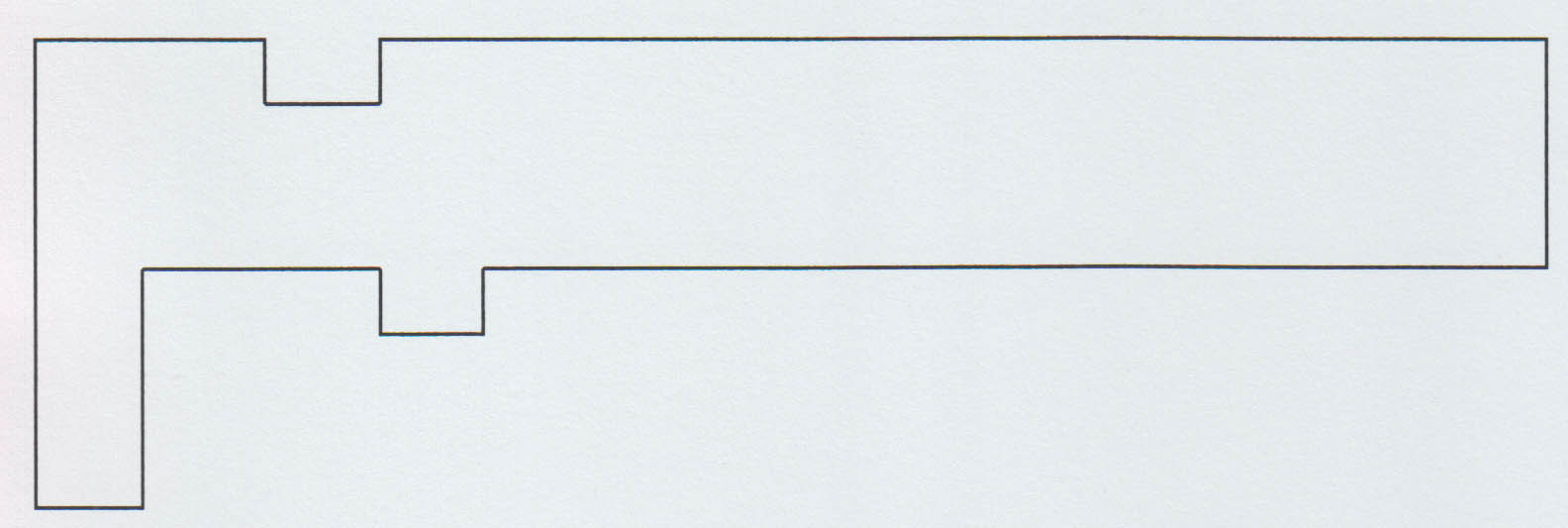 Départ boucleDépart boucleCouleurTexte en noirtexte en braillenombreJaunerépéter … foisco rép fois2Jaunerépéter indéfinimentco rép indéf2Départ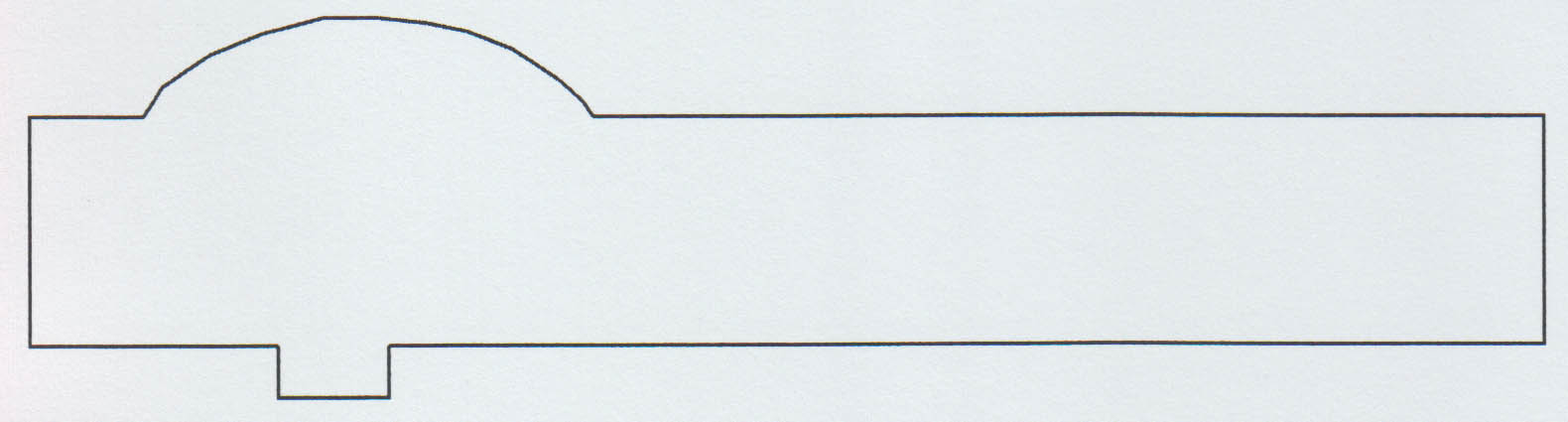 DépartDépartDépartCouleurCouleurTexte en noirtexte en braillenombremarronmarronqd drapeau cliquéev drapeau1marronmarronqd … est presséev ... pressé1Normal H15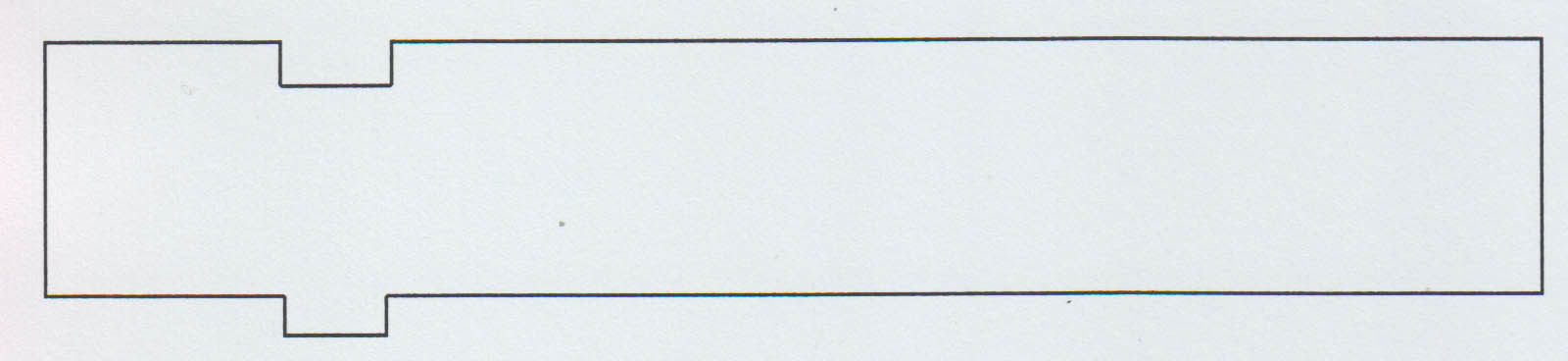 Normal H15Normal H15CouleurTexte en noirtexte en braillenombreviolet clairmontrerap montrer2violet claircacherap cacher2vert foncéeffacer toutst eff tout2vert foncéstylo écriturest pos écrit2vert foncérelever stylost relever2jauneattendre … secco att sec2violet foncébloc 1bl bloc `12violet foncébloc 2bl bloc `22violet foncébloc 3bl bloc `32Sinon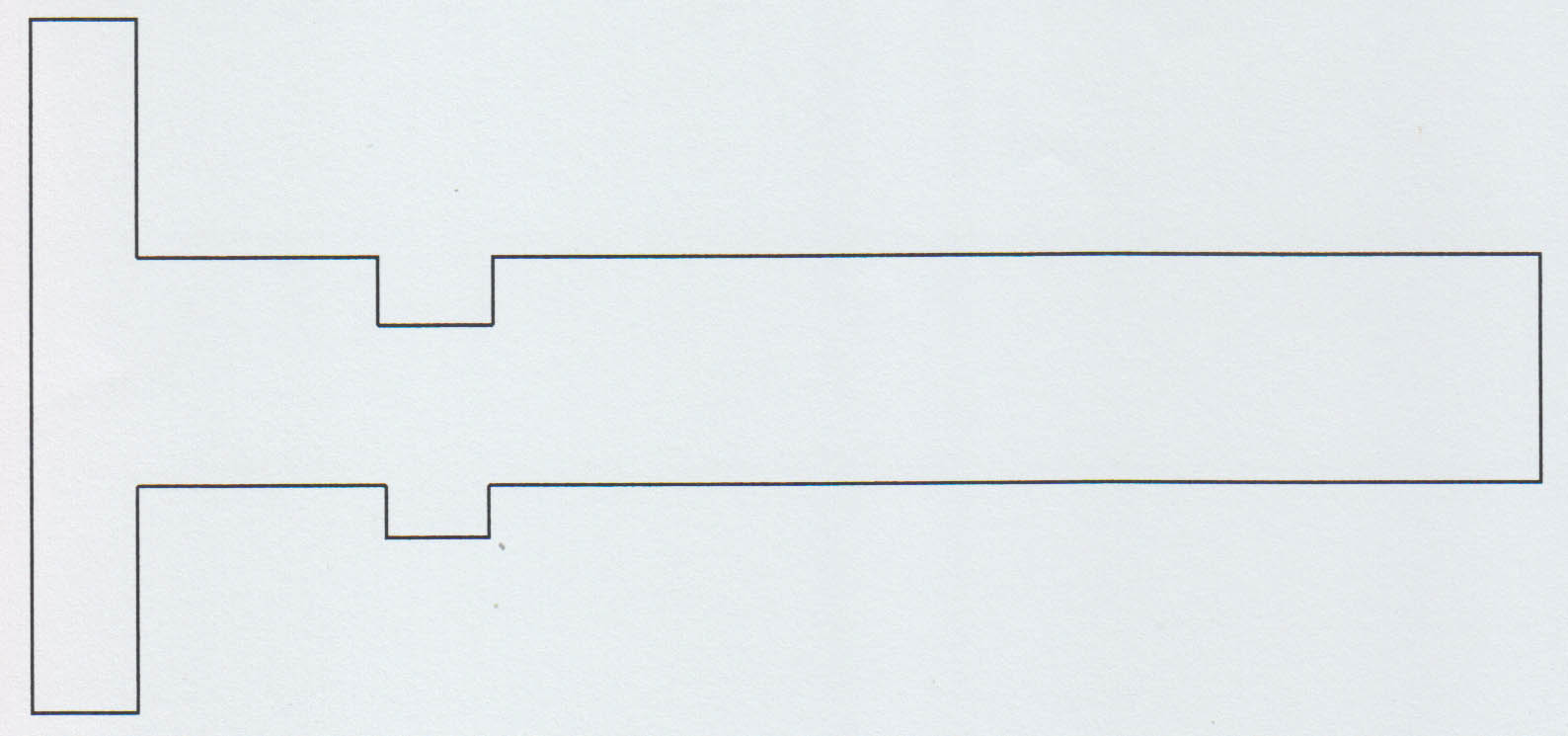 SinonSinonSinonCouleurCouleurTexte en noirtexte en braillenombrejaunejaunesinonco sinon2Jeton 2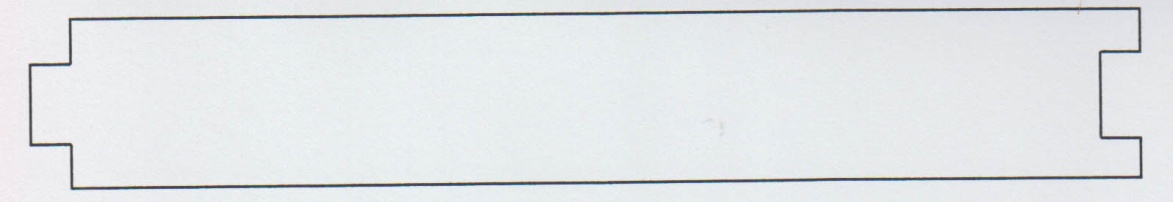 Jeton 2Jeton 2Jeton 2CouleurCouleurTexte en noirtexte en braillenombrebleu foncébleu foncéabscisse xmo abscisse x4bleu foncébleu foncéordonnée ymo ordonnée y4bleu foncébleu foncédirectionmo direction2bleu cielbleu cielréponseca réponse4bleu cielbleu cieltouche … pressée ?ca ... pressée?4vert clairvert clairnombre aléatoire op nb aléa2vert clairvert clairregroupeop regroupe4vert clairvert clairmoduloop modulo2vert clairvert clairarrondiop arrondi2Jeton 1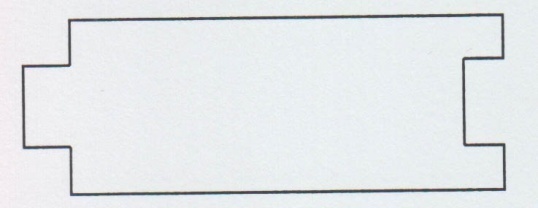 Jeton 1Jeton 1CouleurTexte en noirTexte en noirtexte en brailleNombrevert clair++¤`!2vert clair--¤`-2vert clair**¤`*2vert clair//¤`/2vert clair<<´<2vert clair>>´>2vert clair==`"2vert clairetetet2vert clairououou2vert clairnonnonnon2Jeton 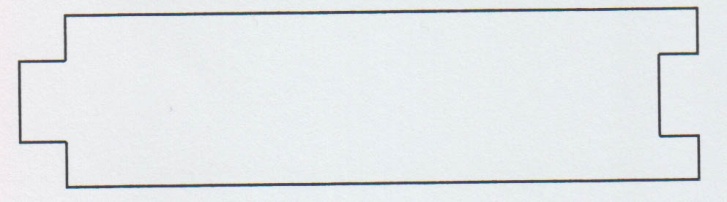 Jeton Jeton CouleurTexte en noirTexte en noirtexte en braillenombreOrangevar 1var 1var `14Orangevar 2var 2var `24Normal jeton H15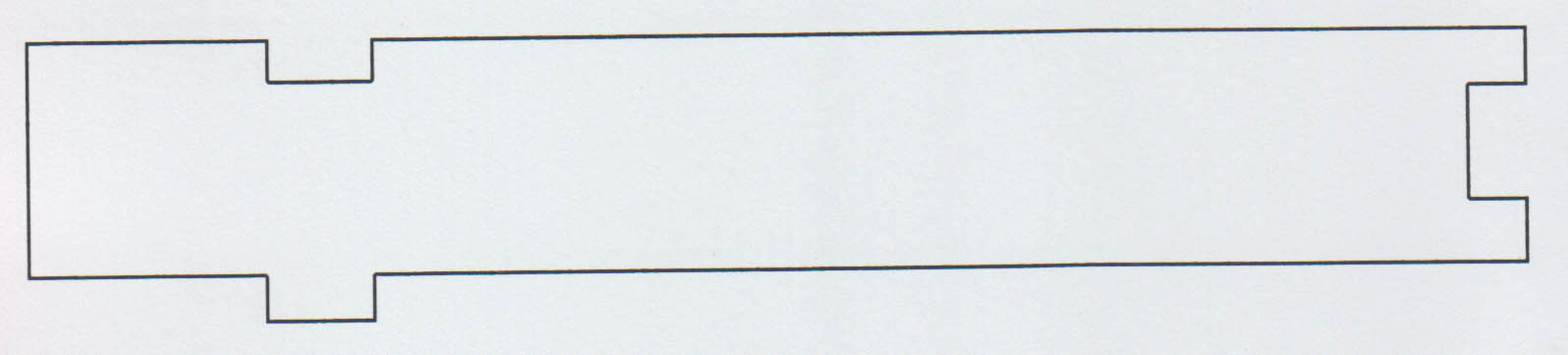 Normal jeton H15Normal jeton H15Normal jeton H15CouleurCouleurTexte en noirtexte en braillenombrebleu foncébleu foncéavancer de …mo avancer de4bleu foncébleu foncétourner droite de …mo tour droite4bleu foncébleu foncétourner gauche de …mo tour gauche4bleu foncébleu foncés'orienter à …mo s'orienter à4bleu foncébleu foncéaller à x:y:mo aller à x y2bleu foncébleu foncéajouter à xmo ajouter à x2bleu foncébleu foncédonner la valeur … à xmo don val à x2bleu foncébleu foncéajouter … à ymo ajouter à y2bleu foncébleu foncédonner la valeur … à ymo don val à y2violet clairviolet clairdire… pdt … secap dire pd sec4violet clairviolet clairdireap dire4OrangeOrangemettre … à … do mettre à2OrangeOrangeajouter à do ajouter à2OrangeOrangemontrer la variabledo montrer var2OrangeOrangecacher la variabledo cacher var2bleu cielbleu cieldemander et attendreca demande att2Retour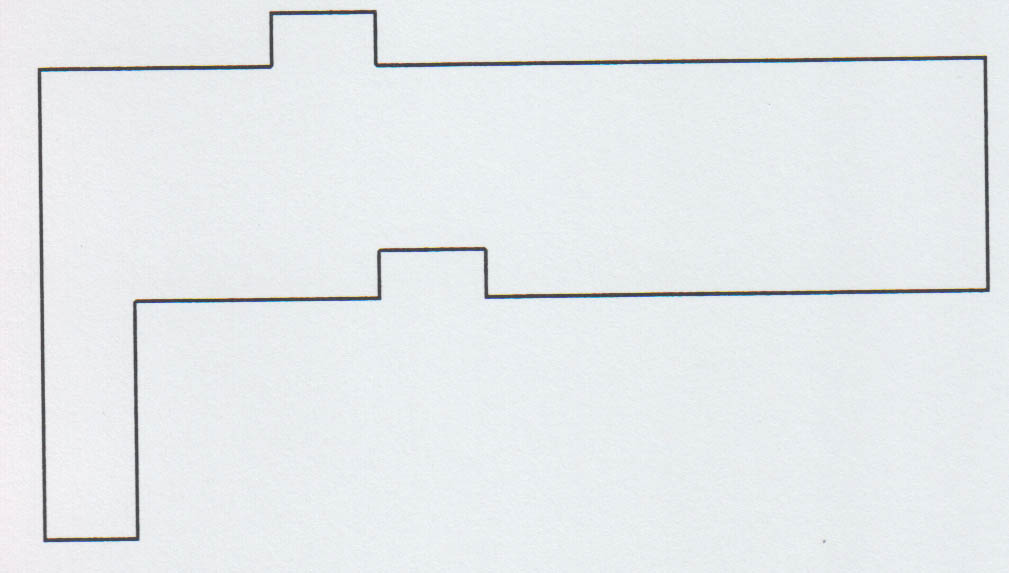 RetourRetourCouleurTexte en noirTexte en noirtexte en braillenombreJauneretourretourco retour4Stop tout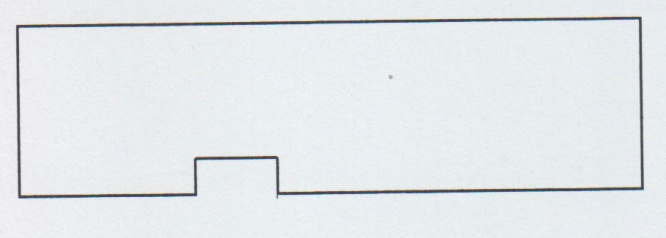 Stop toutStop toutCouleurTexte en noirTexte en noirtexte en braillenombreJaunestop toutstop toutco stop tout1